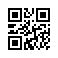 Strana:  1 z Strana:  1 z Strana:  1 z 11111Odběratel:Odběratel:Odběratel:Odběratel:Odběratel:Odběratel:Historický ústav AV ČR, v.v.i.
Prosecká 809/76
190 00 PRAHA 9
Česká republikaHistorický ústav AV ČR, v.v.i.
Prosecká 809/76
190 00 PRAHA 9
Česká republikaHistorický ústav AV ČR, v.v.i.
Prosecká 809/76
190 00 PRAHA 9
Česká republikaHistorický ústav AV ČR, v.v.i.
Prosecká 809/76
190 00 PRAHA 9
Česká republikaHistorický ústav AV ČR, v.v.i.
Prosecká 809/76
190 00 PRAHA 9
Česká republikaHistorický ústav AV ČR, v.v.i.
Prosecká 809/76
190 00 PRAHA 9
Česká republikaHistorický ústav AV ČR, v.v.i.
Prosecká 809/76
190 00 PRAHA 9
Česká republikaHistorický ústav AV ČR, v.v.i.
Prosecká 809/76
190 00 PRAHA 9
Česká republikaHistorický ústav AV ČR, v.v.i.
Prosecká 809/76
190 00 PRAHA 9
Česká republikaHistorický ústav AV ČR, v.v.i.
Prosecká 809/76
190 00 PRAHA 9
Česká republikaHistorický ústav AV ČR, v.v.i.
Prosecká 809/76
190 00 PRAHA 9
Česká republikaHistorický ústav AV ČR, v.v.i.
Prosecká 809/76
190 00 PRAHA 9
Česká republikaPID:PID:PID:PID:PID:Odběratel:Odběratel:Odběratel:Historický ústav AV ČR, v.v.i.
Prosecká 809/76
190 00 PRAHA 9
Česká republikaHistorický ústav AV ČR, v.v.i.
Prosecká 809/76
190 00 PRAHA 9
Česká republikaHistorický ústav AV ČR, v.v.i.
Prosecká 809/76
190 00 PRAHA 9
Česká republikaHistorický ústav AV ČR, v.v.i.
Prosecká 809/76
190 00 PRAHA 9
Česká republikaHistorický ústav AV ČR, v.v.i.
Prosecká 809/76
190 00 PRAHA 9
Česká republikaHistorický ústav AV ČR, v.v.i.
Prosecká 809/76
190 00 PRAHA 9
Česká republikaHistorický ústav AV ČR, v.v.i.
Prosecká 809/76
190 00 PRAHA 9
Česká republikaHistorický ústav AV ČR, v.v.i.
Prosecká 809/76
190 00 PRAHA 9
Česká republikaHistorický ústav AV ČR, v.v.i.
Prosecká 809/76
190 00 PRAHA 9
Česká republikaHistorický ústav AV ČR, v.v.i.
Prosecká 809/76
190 00 PRAHA 9
Česká republikaHistorický ústav AV ČR, v.v.i.
Prosecká 809/76
190 00 PRAHA 9
Česká republikaHistorický ústav AV ČR, v.v.i.
Prosecká 809/76
190 00 PRAHA 9
Česká republikaPID:PID:PID:PID:PID:2401004124010041Odběratel:Odběratel:Odběratel:Historický ústav AV ČR, v.v.i.
Prosecká 809/76
190 00 PRAHA 9
Česká republikaHistorický ústav AV ČR, v.v.i.
Prosecká 809/76
190 00 PRAHA 9
Česká republikaHistorický ústav AV ČR, v.v.i.
Prosecká 809/76
190 00 PRAHA 9
Česká republikaHistorický ústav AV ČR, v.v.i.
Prosecká 809/76
190 00 PRAHA 9
Česká republikaHistorický ústav AV ČR, v.v.i.
Prosecká 809/76
190 00 PRAHA 9
Česká republikaHistorický ústav AV ČR, v.v.i.
Prosecká 809/76
190 00 PRAHA 9
Česká republikaHistorický ústav AV ČR, v.v.i.
Prosecká 809/76
190 00 PRAHA 9
Česká republikaHistorický ústav AV ČR, v.v.i.
Prosecká 809/76
190 00 PRAHA 9
Česká republikaHistorický ústav AV ČR, v.v.i.
Prosecká 809/76
190 00 PRAHA 9
Česká republikaHistorický ústav AV ČR, v.v.i.
Prosecká 809/76
190 00 PRAHA 9
Česká republikaHistorický ústav AV ČR, v.v.i.
Prosecká 809/76
190 00 PRAHA 9
Česká republikaHistorický ústav AV ČR, v.v.i.
Prosecká 809/76
190 00 PRAHA 9
Česká republikaPID:PID:PID:PID:PID:2401004124010041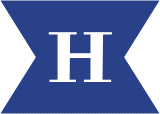 Historický ústav AV ČR, v.v.i.
Prosecká 809/76
190 00 PRAHA 9
Česká republikaHistorický ústav AV ČR, v.v.i.
Prosecká 809/76
190 00 PRAHA 9
Česká republikaHistorický ústav AV ČR, v.v.i.
Prosecká 809/76
190 00 PRAHA 9
Česká republikaHistorický ústav AV ČR, v.v.i.
Prosecká 809/76
190 00 PRAHA 9
Česká republikaHistorický ústav AV ČR, v.v.i.
Prosecká 809/76
190 00 PRAHA 9
Česká republikaHistorický ústav AV ČR, v.v.i.
Prosecká 809/76
190 00 PRAHA 9
Česká republikaHistorický ústav AV ČR, v.v.i.
Prosecká 809/76
190 00 PRAHA 9
Česká republikaHistorický ústav AV ČR, v.v.i.
Prosecká 809/76
190 00 PRAHA 9
Česká republikaHistorický ústav AV ČR, v.v.i.
Prosecká 809/76
190 00 PRAHA 9
Česká republikaHistorický ústav AV ČR, v.v.i.
Prosecká 809/76
190 00 PRAHA 9
Česká republikaHistorický ústav AV ČR, v.v.i.
Prosecká 809/76
190 00 PRAHA 9
Česká republikaHistorický ústav AV ČR, v.v.i.
Prosecká 809/76
190 00 PRAHA 9
Česká republikaSmlouva:Smlouva:Smlouva:Smlouva:Smlouva:2401004124010041Historický ústav AV ČR, v.v.i.
Prosecká 809/76
190 00 PRAHA 9
Česká republikaHistorický ústav AV ČR, v.v.i.
Prosecká 809/76
190 00 PRAHA 9
Česká republikaHistorický ústav AV ČR, v.v.i.
Prosecká 809/76
190 00 PRAHA 9
Česká republikaHistorický ústav AV ČR, v.v.i.
Prosecká 809/76
190 00 PRAHA 9
Česká republikaHistorický ústav AV ČR, v.v.i.
Prosecká 809/76
190 00 PRAHA 9
Česká republikaHistorický ústav AV ČR, v.v.i.
Prosecká 809/76
190 00 PRAHA 9
Česká republikaHistorický ústav AV ČR, v.v.i.
Prosecká 809/76
190 00 PRAHA 9
Česká republikaHistorický ústav AV ČR, v.v.i.
Prosecká 809/76
190 00 PRAHA 9
Česká republikaHistorický ústav AV ČR, v.v.i.
Prosecká 809/76
190 00 PRAHA 9
Česká republikaHistorický ústav AV ČR, v.v.i.
Prosecká 809/76
190 00 PRAHA 9
Česká republikaHistorický ústav AV ČR, v.v.i.
Prosecká 809/76
190 00 PRAHA 9
Česká republikaHistorický ústav AV ČR, v.v.i.
Prosecká 809/76
190 00 PRAHA 9
Česká republika2401004124010041Historický ústav AV ČR, v.v.i.
Prosecká 809/76
190 00 PRAHA 9
Česká republikaHistorický ústav AV ČR, v.v.i.
Prosecká 809/76
190 00 PRAHA 9
Česká republikaHistorický ústav AV ČR, v.v.i.
Prosecká 809/76
190 00 PRAHA 9
Česká republikaHistorický ústav AV ČR, v.v.i.
Prosecká 809/76
190 00 PRAHA 9
Česká republikaHistorický ústav AV ČR, v.v.i.
Prosecká 809/76
190 00 PRAHA 9
Česká republikaHistorický ústav AV ČR, v.v.i.
Prosecká 809/76
190 00 PRAHA 9
Česká republikaHistorický ústav AV ČR, v.v.i.
Prosecká 809/76
190 00 PRAHA 9
Česká republikaHistorický ústav AV ČR, v.v.i.
Prosecká 809/76
190 00 PRAHA 9
Česká republikaHistorický ústav AV ČR, v.v.i.
Prosecká 809/76
190 00 PRAHA 9
Česká republikaHistorický ústav AV ČR, v.v.i.
Prosecká 809/76
190 00 PRAHA 9
Česká republikaHistorický ústav AV ČR, v.v.i.
Prosecká 809/76
190 00 PRAHA 9
Česká republikaHistorický ústav AV ČR, v.v.i.
Prosecká 809/76
190 00 PRAHA 9
Česká republikaČíslo účtu:Číslo účtu:Číslo účtu:Číslo účtu:Číslo účtu:2401004124010041Historický ústav AV ČR, v.v.i.
Prosecká 809/76
190 00 PRAHA 9
Česká republikaHistorický ústav AV ČR, v.v.i.
Prosecká 809/76
190 00 PRAHA 9
Česká republikaHistorický ústav AV ČR, v.v.i.
Prosecká 809/76
190 00 PRAHA 9
Česká republikaHistorický ústav AV ČR, v.v.i.
Prosecká 809/76
190 00 PRAHA 9
Česká republikaHistorický ústav AV ČR, v.v.i.
Prosecká 809/76
190 00 PRAHA 9
Česká republikaHistorický ústav AV ČR, v.v.i.
Prosecká 809/76
190 00 PRAHA 9
Česká republikaHistorický ústav AV ČR, v.v.i.
Prosecká 809/76
190 00 PRAHA 9
Česká republikaHistorický ústav AV ČR, v.v.i.
Prosecká 809/76
190 00 PRAHA 9
Česká republikaHistorický ústav AV ČR, v.v.i.
Prosecká 809/76
190 00 PRAHA 9
Česká republikaHistorický ústav AV ČR, v.v.i.
Prosecká 809/76
190 00 PRAHA 9
Česká republikaHistorický ústav AV ČR, v.v.i.
Prosecká 809/76
190 00 PRAHA 9
Česká republikaHistorický ústav AV ČR, v.v.i.
Prosecká 809/76
190 00 PRAHA 9
Česká republikaPeněžní ústav:Peněžní ústav:Peněžní ústav:Peněžní ústav:Peněžní ústav:2401004124010041Historický ústav AV ČR, v.v.i.
Prosecká 809/76
190 00 PRAHA 9
Česká republikaHistorický ústav AV ČR, v.v.i.
Prosecká 809/76
190 00 PRAHA 9
Česká republikaHistorický ústav AV ČR, v.v.i.
Prosecká 809/76
190 00 PRAHA 9
Česká republikaHistorický ústav AV ČR, v.v.i.
Prosecká 809/76
190 00 PRAHA 9
Česká republikaHistorický ústav AV ČR, v.v.i.
Prosecká 809/76
190 00 PRAHA 9
Česká republikaHistorický ústav AV ČR, v.v.i.
Prosecká 809/76
190 00 PRAHA 9
Česká republikaHistorický ústav AV ČR, v.v.i.
Prosecká 809/76
190 00 PRAHA 9
Česká republikaHistorický ústav AV ČR, v.v.i.
Prosecká 809/76
190 00 PRAHA 9
Česká republikaHistorický ústav AV ČR, v.v.i.
Prosecká 809/76
190 00 PRAHA 9
Česká republikaHistorický ústav AV ČR, v.v.i.
Prosecká 809/76
190 00 PRAHA 9
Česká republikaHistorický ústav AV ČR, v.v.i.
Prosecká 809/76
190 00 PRAHA 9
Česká republikaHistorický ústav AV ČR, v.v.i.
Prosecká 809/76
190 00 PRAHA 9
Česká republika24010041240100412401004124010041Dodavatel:Dodavatel:Dodavatel:Dodavatel:Dodavatel:Dodavatel:Dodavatel:2401004124010041DIČ:DIČ:DIČ:CZ67985963CZ67985963CZ67985963CZ67985963Dodavatel:Dodavatel:Dodavatel:Dodavatel:Dodavatel:Dodavatel:Dodavatel:2401004124010041DIČ:DIČ:DIČ:CZ67985963CZ67985963CZ67985963CZ67985963IČ:IČ:2605191526051915260519152605191526051915DIČ:DIČ:2401004124010041IČ:IČ:IČ:67985963679859636798596367985963IČ:IČ:2605191526051915260519152605191526051915DIČ:DIČ:2401004124010041IČ:IČ:IČ:679859636798596367985963679859632401004124010041IČ:IČ:IČ:679859636798596367985963679859632401004124010041IČ:IČ:IČ:6798596367985963679859636798596324010041240100412401004124010041Konečný příjemce:Konečný příjemce:Konečný příjemce:Konečný příjemce:Konečný příjemce:Konečný příjemce:Konečný příjemce:Konečný příjemce:Konečný příjemce:Konečný příjemce:240100412401004124010041240100412401004124010041Platnost objednávky do:Platnost objednávky do:Platnost objednávky do:Platnost objednávky do:Platnost objednávky do:Platnost objednávky do:Platnost objednávky do:Platnost objednávky do:31.12.202431.12.202431.12.202431.12.202431.12.2024Termín dodání:Termín dodání:Termín dodání:Termín dodání:Termín dodání:Termín dodání:Termín dodání:31.08.202431.08.202431.08.202431.08.202431.08.2024Forma úhrady:Forma úhrady:Forma úhrady:Forma úhrady:Forma úhrady:Forma úhrady:Forma úhrady:PříkazemPříkazemPříkazemPříkazemPříkazemForma úhrady:Forma úhrady:Forma úhrady:Forma úhrady:Forma úhrady:Forma úhrady:Forma úhrady:PříkazemPříkazemPříkazemPříkazemPříkazemForma úhrady:Forma úhrady:Forma úhrady:Forma úhrady:Forma úhrady:Forma úhrady:Forma úhrady:PříkazemPříkazemPříkazemPříkazemPříkazemTermín úhrady:Termín úhrady:Termín úhrady:Termín úhrady:Termín úhrady:Termín úhrady:Termín úhrady:Termín úhrady:Termín úhrady:Termín úhrady:Termín úhrady:Termín úhrady:Termín úhrady:Termín úhrady:Při fakturaci vždy uvádějte číslo objednávky.Žádáme Vás o vrácení potvrzené objednávky!Při fakturaci vždy uvádějte číslo objednávky.Žádáme Vás o vrácení potvrzené objednávky!Při fakturaci vždy uvádějte číslo objednávky.Žádáme Vás o vrácení potvrzené objednávky!Při fakturaci vždy uvádějte číslo objednávky.Žádáme Vás o vrácení potvrzené objednávky!Při fakturaci vždy uvádějte číslo objednávky.Žádáme Vás o vrácení potvrzené objednávky!Při fakturaci vždy uvádějte číslo objednávky.Žádáme Vás o vrácení potvrzené objednávky!Při fakturaci vždy uvádějte číslo objednávky.Žádáme Vás o vrácení potvrzené objednávky!Při fakturaci vždy uvádějte číslo objednávky.Žádáme Vás o vrácení potvrzené objednávky!Při fakturaci vždy uvádějte číslo objednávky.Žádáme Vás o vrácení potvrzené objednávky!Při fakturaci vždy uvádějte číslo objednávky.Žádáme Vás o vrácení potvrzené objednávky!Při fakturaci vždy uvádějte číslo objednávky.Žádáme Vás o vrácení potvrzené objednávky!Při fakturaci vždy uvádějte číslo objednávky.Žádáme Vás o vrácení potvrzené objednávky!Při fakturaci vždy uvádějte číslo objednávky.Žádáme Vás o vrácení potvrzené objednávky!Při fakturaci vždy uvádějte číslo objednávky.Žádáme Vás o vrácení potvrzené objednávky!Při fakturaci vždy uvádějte číslo objednávky.Žádáme Vás o vrácení potvrzené objednávky!Při fakturaci vždy uvádějte číslo objednávky.Žádáme Vás o vrácení potvrzené objednávky!Při fakturaci vždy uvádějte číslo objednávky.Žádáme Vás o vrácení potvrzené objednávky!Při fakturaci vždy uvádějte číslo objednávky.Žádáme Vás o vrácení potvrzené objednávky!Při fakturaci vždy uvádějte číslo objednávky.Žádáme Vás o vrácení potvrzené objednávky!Při fakturaci vždy uvádějte číslo objednávky.Žádáme Vás o vrácení potvrzené objednávky!Při fakturaci vždy uvádějte číslo objednávky.Žádáme Vás o vrácení potvrzené objednávky!Při fakturaci vždy uvádějte číslo objednávky.Žádáme Vás o vrácení potvrzené objednávky!Při fakturaci vždy uvádějte číslo objednávky.Žádáme Vás o vrácení potvrzené objednávky!Při fakturaci vždy uvádějte číslo objednávky.Žádáme Vás o vrácení potvrzené objednávky!Při fakturaci vždy uvádějte číslo objednávky.Žádáme Vás o vrácení potvrzené objednávky!Při fakturaci vždy uvádějte číslo objednávky.Žádáme Vás o vrácení potvrzené objednávky!Při fakturaci vždy uvádějte číslo objednávky.Žádáme Vás o vrácení potvrzené objednávky!Při fakturaci vždy uvádějte číslo objednávky.Žádáme Vás o vrácení potvrzené objednávky!PoložkaPoložkaPoložkaPoložkaPoložkaPoložkaPoložkaPoložkaPoložkaPoložkaPoložkaPoložkaPoložkaPoložkaPoložkaPoložkaPoložkaPoložkaPoložkaPoložkaPoložkaPoložkaPoložkaPoložkaPoložkaPoložkaPoložkaPoložkaPoložkaReferenční čísloReferenční čísloReferenční čísloReferenční čísloReferenční čísloMnožstvíMnožstvíMnožstvíMJMJMJMJMJMJCena/MJ vč. DPHCena/MJ vč. DPHCena/MJ vč. DPHCena/MJ vč. DPHCena/MJ vč. DPHCelkem vč. DPHCelkem vč. DPHCelkem vč. DPHCelkem vč. DPHCelkem vč. DPHCelkem vč. DPHCelkem vč. DPHCelkem vč. DPHCelkem vč. DPHCelkem vč. DPHKorektury rukopisu monografie v anglickém jazyce Contested Identities in Yugoslavia, Milan Sovilj, Edvin Pezo (eds.),výzkumný program Strategie AV21: Anatomie evropské společnosti. Bude fakturováno v částech! Kontakt na dodavatele: harrispearl@gmail.comKorektury rukopisu monografie v anglickém jazyce Contested Identities in Yugoslavia, Milan Sovilj, Edvin Pezo (eds.),výzkumný program Strategie AV21: Anatomie evropské společnosti. Bude fakturováno v částech! Kontakt na dodavatele: harrispearl@gmail.comKorektury rukopisu monografie v anglickém jazyce Contested Identities in Yugoslavia, Milan Sovilj, Edvin Pezo (eds.),výzkumný program Strategie AV21: Anatomie evropské společnosti. Bude fakturováno v částech! Kontakt na dodavatele: harrispearl@gmail.comKorektury rukopisu monografie v anglickém jazyce Contested Identities in Yugoslavia, Milan Sovilj, Edvin Pezo (eds.),výzkumný program Strategie AV21: Anatomie evropské společnosti. Bude fakturováno v částech! Kontakt na dodavatele: harrispearl@gmail.comKorektury rukopisu monografie v anglickém jazyce Contested Identities in Yugoslavia, Milan Sovilj, Edvin Pezo (eds.),výzkumný program Strategie AV21: Anatomie evropské společnosti. Bude fakturováno v částech! Kontakt na dodavatele: harrispearl@gmail.comKorektury rukopisu monografie v anglickém jazyce Contested Identities in Yugoslavia, Milan Sovilj, Edvin Pezo (eds.),výzkumný program Strategie AV21: Anatomie evropské společnosti. Bude fakturováno v částech! Kontakt na dodavatele: harrispearl@gmail.comKorektury rukopisu monografie v anglickém jazyce Contested Identities in Yugoslavia, Milan Sovilj, Edvin Pezo (eds.),výzkumný program Strategie AV21: Anatomie evropské společnosti. Bude fakturováno v částech! Kontakt na dodavatele: harrispearl@gmail.comKorektury rukopisu monografie v anglickém jazyce Contested Identities in Yugoslavia, Milan Sovilj, Edvin Pezo (eds.),výzkumný program Strategie AV21: Anatomie evropské společnosti. Bude fakturováno v částech! Kontakt na dodavatele: harrispearl@gmail.comKorektury rukopisu monografie v anglickém jazyce Contested Identities in Yugoslavia, Milan Sovilj, Edvin Pezo (eds.),výzkumný program Strategie AV21: Anatomie evropské společnosti. Bude fakturováno v částech! Kontakt na dodavatele: harrispearl@gmail.comKorektury rukopisu monografie v anglickém jazyce Contested Identities in Yugoslavia, Milan Sovilj, Edvin Pezo (eds.),výzkumný program Strategie AV21: Anatomie evropské společnosti. Bude fakturováno v částech! Kontakt na dodavatele: harrispearl@gmail.comKorektury rukopisu monografie v anglickém jazyce Contested Identities in Yugoslavia, Milan Sovilj, Edvin Pezo (eds.),výzkumný program Strategie AV21: Anatomie evropské společnosti. Bude fakturováno v částech! Kontakt na dodavatele: harrispearl@gmail.comKorektury rukopisu monografie v anglickém jazyce Contested Identities in Yugoslavia, Milan Sovilj, Edvin Pezo (eds.),výzkumný program Strategie AV21: Anatomie evropské společnosti. Bude fakturováno v částech! Kontakt na dodavatele: harrispearl@gmail.comKorektury rukopisu monografie v anglickém jazyce Contested Identities in Yugoslavia, Milan Sovilj, Edvin Pezo (eds.),výzkumný program Strategie AV21: Anatomie evropské společnosti. Bude fakturováno v částech! Kontakt na dodavatele: harrispearl@gmail.comKorektury rukopisu monografie v anglickém jazyce Contested Identities in Yugoslavia, Milan Sovilj, Edvin Pezo (eds.),výzkumný program Strategie AV21: Anatomie evropské společnosti. Bude fakturováno v částech! Kontakt na dodavatele: harrispearl@gmail.comKorektury rukopisu monografie v anglickém jazyce Contested Identities in Yugoslavia, Milan Sovilj, Edvin Pezo (eds.),výzkumný program Strategie AV21: Anatomie evropské společnosti. Bude fakturováno v částech! Kontakt na dodavatele: harrispearl@gmail.comKorektury rukopisu monografie v anglickém jazyce Contested Identities in Yugoslavia, Milan Sovilj, Edvin Pezo (eds.),výzkumný program Strategie AV21: Anatomie evropské společnosti. Bude fakturováno v částech! Kontakt na dodavatele: harrispearl@gmail.comKorektury rukopisu monografie v anglickém jazyce Contested Identities in Yugoslavia, Milan Sovilj, Edvin Pezo (eds.),výzkumný program Strategie AV21: Anatomie evropské společnosti. Bude fakturováno v částech! Kontakt na dodavatele: harrispearl@gmail.comKorektury rukopisu monografie v anglickém jazyce Contested Identities in Yugoslavia, Milan Sovilj, Edvin Pezo (eds.),výzkumný program Strategie AV21: Anatomie evropské společnosti. Bude fakturováno v částech! Kontakt na dodavatele: harrispearl@gmail.comKorektury rukopisu monografie v anglickém jazyce Contested Identities in Yugoslavia, Milan Sovilj, Edvin Pezo (eds.),výzkumný program Strategie AV21: Anatomie evropské společnosti. Bude fakturováno v částech! Kontakt na dodavatele: harrispearl@gmail.comKorektury rukopisu monografie v anglickém jazyce Contested Identities in Yugoslavia, Milan Sovilj, Edvin Pezo (eds.),výzkumný program Strategie AV21: Anatomie evropské společnosti. Bude fakturováno v částech! Kontakt na dodavatele: harrispearl@gmail.comKorektury rukopisu monografie v anglickém jazyce Contested Identities in Yugoslavia, Milan Sovilj, Edvin Pezo (eds.),výzkumný program Strategie AV21: Anatomie evropské společnosti. Bude fakturováno v částech! Kontakt na dodavatele: harrispearl@gmail.comKorektury rukopisu monografie v anglickém jazyce Contested Identities in Yugoslavia, Milan Sovilj, Edvin Pezo (eds.),výzkumný program Strategie AV21: Anatomie evropské společnosti. Bude fakturováno v částech! Kontakt na dodavatele: harrispearl@gmail.comKorektury rukopisu monografie v anglickém jazyce Contested Identities in Yugoslavia, Milan Sovilj, Edvin Pezo (eds.),výzkumný program Strategie AV21: Anatomie evropské společnosti. Bude fakturováno v částech! Kontakt na dodavatele: harrispearl@gmail.comKorektury rukopisu monografie v anglickém jazyce Contested Identities in Yugoslavia, Milan Sovilj, Edvin Pezo (eds.),výzkumný program Strategie AV21: Anatomie evropské společnosti. Bude fakturováno v částech! Kontakt na dodavatele: harrispearl@gmail.comKorektury rukopisu monografie v anglickém jazyce Contested Identities in Yugoslavia, Milan Sovilj, Edvin Pezo (eds.),výzkumný program Strategie AV21: Anatomie evropské společnosti. Bude fakturováno v částech! Kontakt na dodavatele: harrispearl@gmail.comKorektury rukopisu monografie v anglickém jazyce Contested Identities in Yugoslavia, Milan Sovilj, Edvin Pezo (eds.),výzkumný program Strategie AV21: Anatomie evropské společnosti. Bude fakturováno v částech! Kontakt na dodavatele: harrispearl@gmail.comKorektury rukopisu monografie v anglickém jazyce Contested Identities in Yugoslavia, Milan Sovilj, Edvin Pezo (eds.),výzkumný program Strategie AV21: Anatomie evropské společnosti. Bude fakturováno v částech! Kontakt na dodavatele: harrispearl@gmail.comKorektury rukopisu monografie v anglickém jazyce Contested Identities in Yugoslavia, Milan Sovilj, Edvin Pezo (eds.),výzkumný program Strategie AV21: Anatomie evropské společnosti. Bude fakturováno v částech! Kontakt na dodavatele: harrispearl@gmail.comKorektury rukopisu monografie v anglickém jazyce Contested Identities in Yugoslavia, Milan Sovilj, Edvin Pezo (eds.),výzkumný program Strategie AV21: Anatomie evropské společnosti. Bude fakturováno v částech! Kontakt na dodavatele: harrispearl@gmail.comDatum vystavení:Datum vystavení:Datum vystavení:Datum vystavení:Datum vystavení:Datum vystavení:14.02.202414.02.202414.02.2024Vystavil:
Mgr. Sovilj Milan Ph.D.
Tel.: , Fax: E-mail: sovilj@hiu.cas.cz
                                                                      ...................
                                                                          Razítko, podpisVystavil:
Mgr. Sovilj Milan Ph.D.
Tel.: , Fax: E-mail: sovilj@hiu.cas.cz
                                                                      ...................
                                                                          Razítko, podpisVystavil:
Mgr. Sovilj Milan Ph.D.
Tel.: , Fax: E-mail: sovilj@hiu.cas.cz
                                                                      ...................
                                                                          Razítko, podpisVystavil:
Mgr. Sovilj Milan Ph.D.
Tel.: , Fax: E-mail: sovilj@hiu.cas.cz
                                                                      ...................
                                                                          Razítko, podpisVystavil:
Mgr. Sovilj Milan Ph.D.
Tel.: , Fax: E-mail: sovilj@hiu.cas.cz
                                                                      ...................
                                                                          Razítko, podpisVystavil:
Mgr. Sovilj Milan Ph.D.
Tel.: , Fax: E-mail: sovilj@hiu.cas.cz
                                                                      ...................
                                                                          Razítko, podpisVystavil:
Mgr. Sovilj Milan Ph.D.
Tel.: , Fax: E-mail: sovilj@hiu.cas.cz
                                                                      ...................
                                                                          Razítko, podpisVystavil:
Mgr. Sovilj Milan Ph.D.
Tel.: , Fax: E-mail: sovilj@hiu.cas.cz
                                                                      ...................
                                                                          Razítko, podpisVystavil:
Mgr. Sovilj Milan Ph.D.
Tel.: , Fax: E-mail: sovilj@hiu.cas.cz
                                                                      ...................
                                                                          Razítko, podpisVystavil:
Mgr. Sovilj Milan Ph.D.
Tel.: , Fax: E-mail: sovilj@hiu.cas.cz
                                                                      ...................
                                                                          Razítko, podpisVystavil:
Mgr. Sovilj Milan Ph.D.
Tel.: , Fax: E-mail: sovilj@hiu.cas.cz
                                                                      ...................
                                                                          Razítko, podpisVystavil:
Mgr. Sovilj Milan Ph.D.
Tel.: , Fax: E-mail: sovilj@hiu.cas.cz
                                                                      ...................
                                                                          Razítko, podpisVystavil:
Mgr. Sovilj Milan Ph.D.
Tel.: , Fax: E-mail: sovilj@hiu.cas.cz
                                                                      ...................
                                                                          Razítko, podpisVystavil:
Mgr. Sovilj Milan Ph.D.
Tel.: , Fax: E-mail: sovilj@hiu.cas.cz
                                                                      ...................
                                                                          Razítko, podpisVystavil:
Mgr. Sovilj Milan Ph.D.
Tel.: , Fax: E-mail: sovilj@hiu.cas.cz
                                                                      ...................
                                                                          Razítko, podpisVystavil:
Mgr. Sovilj Milan Ph.D.
Tel.: , Fax: E-mail: sovilj@hiu.cas.cz
                                                                      ...................
                                                                          Razítko, podpisVystavil:
Mgr. Sovilj Milan Ph.D.
Tel.: , Fax: E-mail: sovilj@hiu.cas.cz
                                                                      ...................
                                                                          Razítko, podpisVystavil:
Mgr. Sovilj Milan Ph.D.
Tel.: , Fax: E-mail: sovilj@hiu.cas.cz
                                                                      ...................
                                                                          Razítko, podpisVystavil:
Mgr. Sovilj Milan Ph.D.
Tel.: , Fax: E-mail: sovilj@hiu.cas.cz
                                                                      ...................
                                                                          Razítko, podpisVystavil:
Mgr. Sovilj Milan Ph.D.
Tel.: , Fax: E-mail: sovilj@hiu.cas.cz
                                                                      ...................
                                                                          Razítko, podpisVystavil:
Mgr. Sovilj Milan Ph.D.
Tel.: , Fax: E-mail: sovilj@hiu.cas.cz
                                                                      ...................
                                                                          Razítko, podpisVystavil:
Mgr. Sovilj Milan Ph.D.
Tel.: , Fax: E-mail: sovilj@hiu.cas.cz
                                                                      ...................
                                                                          Razítko, podpisVystavil:
Mgr. Sovilj Milan Ph.D.
Tel.: , Fax: E-mail: sovilj@hiu.cas.cz
                                                                      ...................
                                                                          Razítko, podpisVystavil:
Mgr. Sovilj Milan Ph.D.
Tel.: , Fax: E-mail: sovilj@hiu.cas.cz
                                                                      ...................
                                                                          Razítko, podpisVystavil:
Mgr. Sovilj Milan Ph.D.
Tel.: , Fax: E-mail: sovilj@hiu.cas.cz
                                                                      ...................
                                                                          Razítko, podpisVystavil:
Mgr. Sovilj Milan Ph.D.
Tel.: , Fax: E-mail: sovilj@hiu.cas.cz
                                                                      ...................
                                                                          Razítko, podpisVystavil:
Mgr. Sovilj Milan Ph.D.
Tel.: , Fax: E-mail: sovilj@hiu.cas.cz
                                                                      ...................
                                                                          Razítko, podpisVystavil:
Mgr. Sovilj Milan Ph.D.
Tel.: , Fax: E-mail: sovilj@hiu.cas.cz
                                                                      ...................
                                                                          Razítko, podpisVystavil:
Mgr. Sovilj Milan Ph.D.
Tel.: , Fax: E-mail: sovilj@hiu.cas.cz
                                                                      ...................
                                                                          Razítko, podpisInterní údaje objednatele : 381104 \ 100 \ 828013 - Sovilj \ 0500   Deník: 1 \ Praha objednávky provozníInterní údaje objednatele : 381104 \ 100 \ 828013 - Sovilj \ 0500   Deník: 1 \ Praha objednávky provozníInterní údaje objednatele : 381104 \ 100 \ 828013 - Sovilj \ 0500   Deník: 1 \ Praha objednávky provozníInterní údaje objednatele : 381104 \ 100 \ 828013 - Sovilj \ 0500   Deník: 1 \ Praha objednávky provozníInterní údaje objednatele : 381104 \ 100 \ 828013 - Sovilj \ 0500   Deník: 1 \ Praha objednávky provozníInterní údaje objednatele : 381104 \ 100 \ 828013 - Sovilj \ 0500   Deník: 1 \ Praha objednávky provozníInterní údaje objednatele : 381104 \ 100 \ 828013 - Sovilj \ 0500   Deník: 1 \ Praha objednávky provozníInterní údaje objednatele : 381104 \ 100 \ 828013 - Sovilj \ 0500   Deník: 1 \ Praha objednávky provozníInterní údaje objednatele : 381104 \ 100 \ 828013 - Sovilj \ 0500   Deník: 1 \ Praha objednávky provozníInterní údaje objednatele : 381104 \ 100 \ 828013 - Sovilj \ 0500   Deník: 1 \ Praha objednávky provozníInterní údaje objednatele : 381104 \ 100 \ 828013 - Sovilj \ 0500   Deník: 1 \ Praha objednávky provozníInterní údaje objednatele : 381104 \ 100 \ 828013 - Sovilj \ 0500   Deník: 1 \ Praha objednávky provozníInterní údaje objednatele : 381104 \ 100 \ 828013 - Sovilj \ 0500   Deník: 1 \ Praha objednávky provozníInterní údaje objednatele : 381104 \ 100 \ 828013 - Sovilj \ 0500   Deník: 1 \ Praha objednávky provozníInterní údaje objednatele : 381104 \ 100 \ 828013 - Sovilj \ 0500   Deník: 1 \ Praha objednávky provozníInterní údaje objednatele : 381104 \ 100 \ 828013 - Sovilj \ 0500   Deník: 1 \ Praha objednávky provozníInterní údaje objednatele : 381104 \ 100 \ 828013 - Sovilj \ 0500   Deník: 1 \ Praha objednávky provozníInterní údaje objednatele : 381104 \ 100 \ 828013 - Sovilj \ 0500   Deník: 1 \ Praha objednávky provozníInterní údaje objednatele : 381104 \ 100 \ 828013 - Sovilj \ 0500   Deník: 1 \ Praha objednávky provozníInterní údaje objednatele : 381104 \ 100 \ 828013 - Sovilj \ 0500   Deník: 1 \ Praha objednávky provozníInterní údaje objednatele : 381104 \ 100 \ 828013 - Sovilj \ 0500   Deník: 1 \ Praha objednávky provozníInterní údaje objednatele : 381104 \ 100 \ 828013 - Sovilj \ 0500   Deník: 1 \ Praha objednávky provozníInterní údaje objednatele : 381104 \ 100 \ 828013 - Sovilj \ 0500   Deník: 1 \ Praha objednávky provozníInterní údaje objednatele : 381104 \ 100 \ 828013 - Sovilj \ 0500   Deník: 1 \ Praha objednávky provozníInterní údaje objednatele : 381104 \ 100 \ 828013 - Sovilj \ 0500   Deník: 1 \ Praha objednávky provozníInterní údaje objednatele : 381104 \ 100 \ 828013 - Sovilj \ 0500   Deník: 1 \ Praha objednávky provozníInterní údaje objednatele : 381104 \ 100 \ 828013 - Sovilj \ 0500   Deník: 1 \ Praha objednávky provozníInterní údaje objednatele : 381104 \ 100 \ 828013 - Sovilj \ 0500   Deník: 1 \ Praha objednávky provozníOrganizace je zapsána u MŠMT v rejstříku v.v.i. podle § 6 zák. č. 341/2005 Sb. pod spisovou značkou 17113/2006-34/HÚ k 1.1.2007.Organizace je zapsána u MŠMT v rejstříku v.v.i. podle § 6 zák. č. 341/2005 Sb. pod spisovou značkou 17113/2006-34/HÚ k 1.1.2007.Organizace je zapsána u MŠMT v rejstříku v.v.i. podle § 6 zák. č. 341/2005 Sb. pod spisovou značkou 17113/2006-34/HÚ k 1.1.2007.Organizace je zapsána u MŠMT v rejstříku v.v.i. podle § 6 zák. č. 341/2005 Sb. pod spisovou značkou 17113/2006-34/HÚ k 1.1.2007.Organizace je zapsána u MŠMT v rejstříku v.v.i. podle § 6 zák. č. 341/2005 Sb. pod spisovou značkou 17113/2006-34/HÚ k 1.1.2007.Organizace je zapsána u MŠMT v rejstříku v.v.i. podle § 6 zák. č. 341/2005 Sb. pod spisovou značkou 17113/2006-34/HÚ k 1.1.2007.Organizace je zapsána u MŠMT v rejstříku v.v.i. podle § 6 zák. č. 341/2005 Sb. pod spisovou značkou 17113/2006-34/HÚ k 1.1.2007.Organizace je zapsána u MŠMT v rejstříku v.v.i. podle § 6 zák. č. 341/2005 Sb. pod spisovou značkou 17113/2006-34/HÚ k 1.1.2007.Organizace je zapsána u MŠMT v rejstříku v.v.i. podle § 6 zák. č. 341/2005 Sb. pod spisovou značkou 17113/2006-34/HÚ k 1.1.2007.Organizace je zapsána u MŠMT v rejstříku v.v.i. podle § 6 zák. č. 341/2005 Sb. pod spisovou značkou 17113/2006-34/HÚ k 1.1.2007.Organizace je zapsána u MŠMT v rejstříku v.v.i. podle § 6 zák. č. 341/2005 Sb. pod spisovou značkou 17113/2006-34/HÚ k 1.1.2007.Organizace je zapsána u MŠMT v rejstříku v.v.i. podle § 6 zák. č. 341/2005 Sb. pod spisovou značkou 17113/2006-34/HÚ k 1.1.2007.Organizace je zapsána u MŠMT v rejstříku v.v.i. podle § 6 zák. č. 341/2005 Sb. pod spisovou značkou 17113/2006-34/HÚ k 1.1.2007.Organizace je zapsána u MŠMT v rejstříku v.v.i. podle § 6 zák. č. 341/2005 Sb. pod spisovou značkou 17113/2006-34/HÚ k 1.1.2007.Organizace je zapsána u MŠMT v rejstříku v.v.i. podle § 6 zák. č. 341/2005 Sb. pod spisovou značkou 17113/2006-34/HÚ k 1.1.2007.Organizace je zapsána u MŠMT v rejstříku v.v.i. podle § 6 zák. č. 341/2005 Sb. pod spisovou značkou 17113/2006-34/HÚ k 1.1.2007.Organizace je zapsána u MŠMT v rejstříku v.v.i. podle § 6 zák. č. 341/2005 Sb. pod spisovou značkou 17113/2006-34/HÚ k 1.1.2007.Organizace je zapsána u MŠMT v rejstříku v.v.i. podle § 6 zák. č. 341/2005 Sb. pod spisovou značkou 17113/2006-34/HÚ k 1.1.2007.Organizace je zapsána u MŠMT v rejstříku v.v.i. podle § 6 zák. č. 341/2005 Sb. pod spisovou značkou 17113/2006-34/HÚ k 1.1.2007.Organizace je zapsána u MŠMT v rejstříku v.v.i. podle § 6 zák. č. 341/2005 Sb. pod spisovou značkou 17113/2006-34/HÚ k 1.1.2007.Organizace je zapsána u MŠMT v rejstříku v.v.i. podle § 6 zák. č. 341/2005 Sb. pod spisovou značkou 17113/2006-34/HÚ k 1.1.2007.Organizace je zapsána u MŠMT v rejstříku v.v.i. podle § 6 zák. č. 341/2005 Sb. pod spisovou značkou 17113/2006-34/HÚ k 1.1.2007.Organizace je zapsána u MŠMT v rejstříku v.v.i. podle § 6 zák. č. 341/2005 Sb. pod spisovou značkou 17113/2006-34/HÚ k 1.1.2007.Organizace je zapsána u MŠMT v rejstříku v.v.i. podle § 6 zák. č. 341/2005 Sb. pod spisovou značkou 17113/2006-34/HÚ k 1.1.2007.Organizace je zapsána u MŠMT v rejstříku v.v.i. podle § 6 zák. č. 341/2005 Sb. pod spisovou značkou 17113/2006-34/HÚ k 1.1.2007.Organizace je zapsána u MŠMT v rejstříku v.v.i. podle § 6 zák. č. 341/2005 Sb. pod spisovou značkou 17113/2006-34/HÚ k 1.1.2007.Organizace je zapsána u MŠMT v rejstříku v.v.i. podle § 6 zák. č. 341/2005 Sb. pod spisovou značkou 17113/2006-34/HÚ k 1.1.2007.Organizace je zapsána u MŠMT v rejstříku v.v.i. podle § 6 zák. č. 341/2005 Sb. pod spisovou značkou 17113/2006-34/HÚ k 1.1.2007.